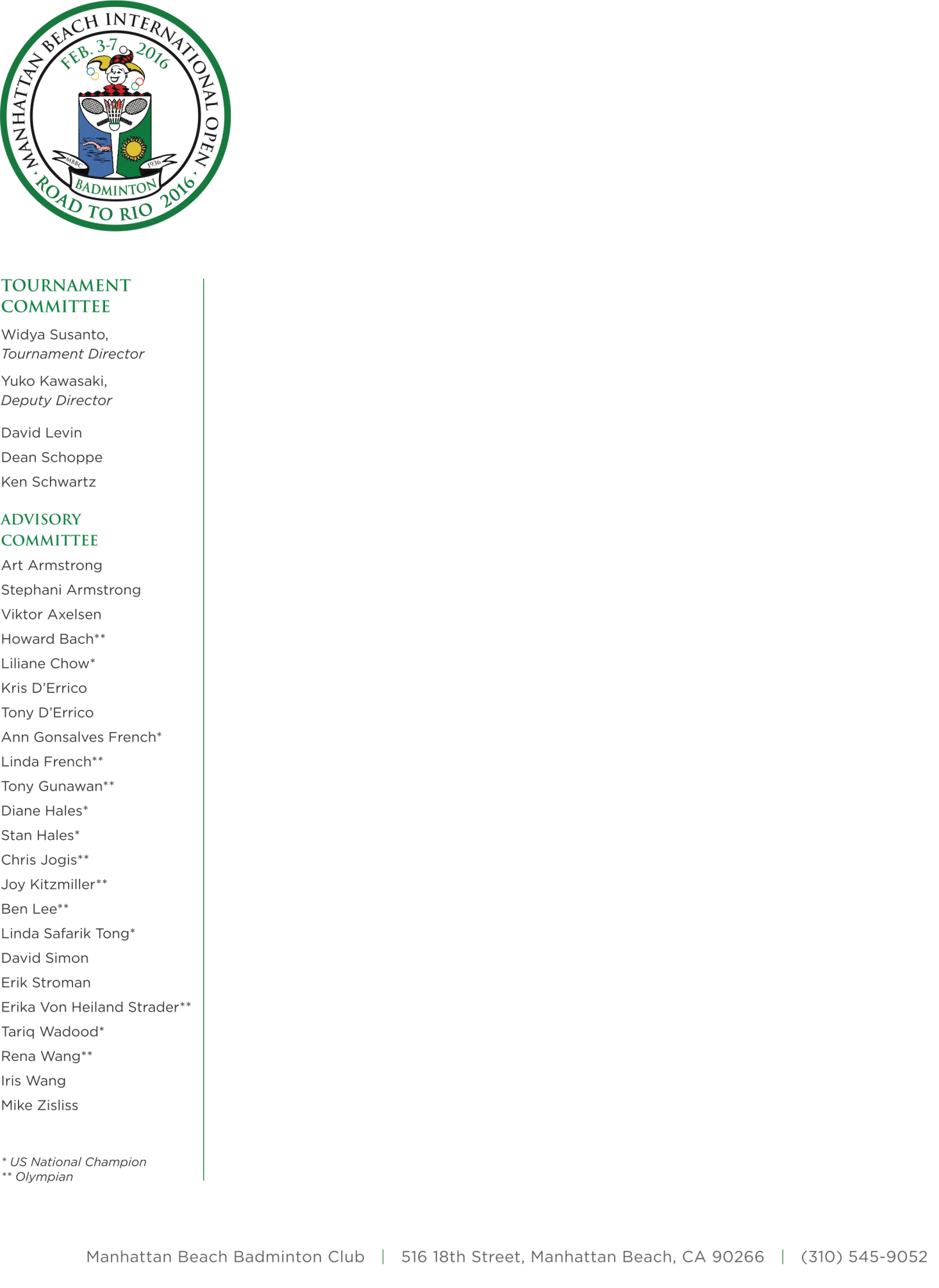 PRACTICE REQUEST FORMPRACTICE REQUEST FORMPRACTICE REQUEST FORMMain contact personMain contact personYuko KawasakiEmail AddressEmail Addressmbbctournament@yahoo.comComplete this practice request and send to:  mbbctournament@yahoo.com by January 22, 2016Complete this practice request and send to:  mbbctournament@yahoo.com by January 22, 2016Complete this practice request and send to:  mbbctournament@yahoo.com by January 22, 2016TEAM:Practice ScheduleFebruary 1 & 2 — at Manhattan Beach Badminton Club from 0900-2100 (request times below).  Requests will be filled in the order they are received.February 3-7, 2016 — courts may be available at Manhattan Beach Badminton Club but will be limited to players still in tournament.  Request times from control desk the night before.Number of courts and amount of time will be allocated based on team sizes.Practice ScheduleFebruary 1 & 2 — at Manhattan Beach Badminton Club from 0900-2100 (request times below).  Requests will be filled in the order they are received.February 3-7, 2016 — courts may be available at Manhattan Beach Badminton Club but will be limited to players still in tournament.  Request times from control desk the night before.Number of courts and amount of time will be allocated based on team sizes.Practice ScheduleFebruary 1 & 2 — at Manhattan Beach Badminton Club from 0900-2100 (request times below).  Requests will be filled in the order they are received.February 3-7, 2016 — courts may be available at Manhattan Beach Badminton Club but will be limited to players still in tournament.  Request times from control desk the night before.Number of courts and amount of time will be allocated based on team sizes.Date Number of PlayersTime RequestedName of Team ManagerName of Team ManagerPhone Contact SignatureSignatureDateDate